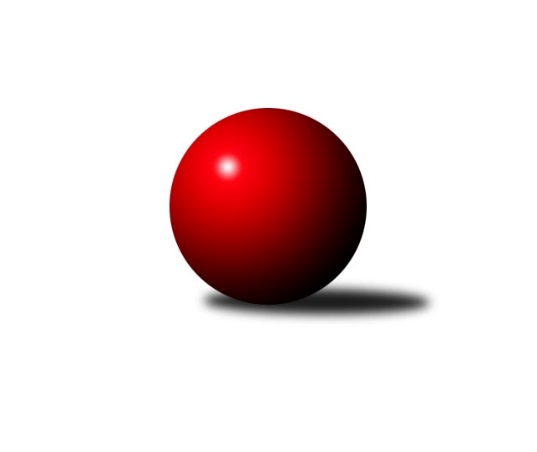 Č.6Ročník 2018/2019	2.11.2018Nejlepšího výkonu v tomto kole: 2624 dosáhlo družstvo: TJ Centropen Dačice CJihočeský KP2 2018/2019Výsledky 6. kolaSouhrnný přehled výsledků:TJ Kunžak C	- TJ Lokomotiva České Velenice B	6:2	2498:2471	7.0:5.0	2.11.TJ Blatná C	- TJ Sokol Slavonice B	6:2	2572:2462	8.0:4.0	2.11.KK Lokomotiva Tábor	- Kuželky Borovany B	3:5	2466:2520	6.0:6.0	2.11.TJ Fezko Strakonice A	- TJ Spartak Trhové Sviny A	8:0	2585:2403	12.0:0.0	2.11.TJ Centropen Dačice C	- TJ Centropen Dačice G	6.5:1.5	2624:2501	7.0:5.0	2.11.TJ Jiskra Nová Bystřice C	- TJ Sokol Chýnov A	2:6	2460:2524	5.5:6.5	2.11.Tabulka družstev:	1.	TJ Centropen Dačice C	6	6	0	0	37.0 : 11.0 	47.0 : 25.0 	 2611	12	2.	TJ Blatná C	6	4	1	1	29.0 : 19.0 	39.5 : 32.5 	 2561	9	3.	Kuželky Borovany B	6	4	0	2	29.0 : 19.0 	46.5 : 25.5 	 2492	8	4.	TJ Sokol Slavonice B	6	4	0	2	28.0 : 20.0 	31.5 : 40.5 	 2496	8	5.	TJ Kunžak C	6	3	1	2	28.5 : 19.5 	44.5 : 27.5 	 2557	7	6.	TJ Jiskra Nová Bystřice C	6	3	0	3	21.0 : 27.0 	36.5 : 35.5 	 2500	6	7.	TJ Lokomotiva České Velenice B	5	2	0	3	19.0 : 21.0 	27.5 : 32.5 	 2495	4	8.	TJ Sokol Chýnov A	5	2	0	3	18.0 : 22.0 	25.5 : 34.5 	 2464	4	9.	TJ Centropen Dačice G	6	2	0	4	21.5 : 26.5 	33.5 : 38.5 	 2498	4	10.	TJ Spartak Trhové Sviny A	6	2	0	4	17.0 : 31.0 	26.0 : 46.0 	 2392	4	11.	TJ Fezko Strakonice A	6	1	0	5	17.0 : 31.0 	33.5 : 38.5 	 2480	2	12.	KK Lokomotiva Tábor	6	1	0	5	15.0 : 33.0 	28.5 : 43.5 	 2425	2Podrobné výsledky kola:	 TJ Kunžak C	2498	6:2	2471	TJ Lokomotiva České Velenice B	Vlastimil Škrabal	 	 205 	 202 		407 	 1:1 	 421 	 	201 	 220		David Marek	Jan Zeman	 	 212 	 215 		427 	 2:0 	 409 	 	195 	 214		Roman Osovský	Karel Hanzal	 	 202 	 199 		401 	 1:1 	 398 	 	207 	 191		Jiří Baldík	Ondřej Mrkva	 	 214 	 223 		437 	 2:0 	 421 	 	207 	 214		Lukáš Holý	Lukáš Brtník	 	 220 	 203 		423 	 1:1 	 402 	 	191 	 211		Petra Holá	Michal Horák	 	 208 	 195 		403 	 0:2 	 420 	 	218 	 202		Bohumil Maroušekrozhodčí: Brtník LukášNejlepší výkon utkání: 437 - Ondřej Mrkva	 TJ Blatná C	2572	6:2	2462	TJ Sokol Slavonice B	Lukáš Drnek	 	 198 	 181 		379 	 0:2 	 391 	 	199 	 192		Kateřina Matoušková	Josef Mikeš	 	 201 	 208 		409 	 1:1 	 426 	 	223 	 203		Jindra Kovářová	Jaroslav Pýcha	 	 215 	 214 		429 	 2:0 	 373 	 	202 	 171		Milan Karpíšek	Ondřej Fejtl	 	 225 	 230 		455 	 1:1 	 453 	 	206 	 247		Stanislav Tichý	Zdeněk Svačina	 	 215 	 239 		454 	 2:0 	 420 	 	191 	 229		Jiří Ondrák ml.	Karel Koubek	 	 219 	 227 		446 	 2:0 	 399 	 	186 	 213		Jiří Ondrák st.rozhodčí: Zdeněk SvačinaNejlepší výkon utkání: 455 - Ondřej Fejtl	 KK Lokomotiva Tábor	2466	3:5	2520	Kuželky Borovany B	Šárka Aujezdská	 	 217 	 213 		430 	 2:0 	 411 	 	206 	 205		Jindřich Soukup	Martin Jinda	 	 176 	 227 		403 	 0:2 	 478 	 	237 	 241		Karel Jirkal	Josef Macháček	 	 184 	 225 		409 	 1:1 	 437 	 	234 	 203		Jan Kobliha	Daniel Aujezdský	 	 213 	 205 		418 	 1:1 	 420 	 	211 	 209		Pavel Zeman	Martin Hlaváč	 	 193 	 182 		375 	 1:1 	 367 	 	176 	 191		Jitka Šimková	Zdeněk Samec	 	 211 	 220 		431 	 1:1 	 407 	 	217 	 190		Václav Ondokrozhodčí: Ondřej ZdeněkNejlepší výkon utkání: 478 - Karel Jirkal	 TJ Fezko Strakonice A	2585	8:0	2403	TJ Spartak Trhové Sviny A	Karel Palán	 	 239 	 219 		458 	 2:0 	 412 	 	220 	 192		Josef Troup	Pavel Poklop	 	 200 	 206 		406 	 2:0 	 353 	 	159 	 194		Vladimír Talian	Karel Filek	 	 206 	 222 		428 	 2:0 	 423 	 	202 	 221		Jan Dvořák	Martin Rod	 	 241 	 205 		446 	 2:0 	 408 	 	208 	 200		Pavel Stodolovský	Martin Krajčo	 	 205 	 216 		421 	 2:0 	 405 	 	204 	 201		Ladislav Kazda	Václav Valhoda *1	 	 211 	 215 		426 	 2:0 	 402 	 	190 	 212		Josef Svobodarozhodčí: Valhoda Václavstřídání: *1 od 51. hodu Zdeněk ValdmanNejlepší výkon utkání: 458 - Karel Palán	 TJ Centropen Dačice C	2624	6.5:1.5	2501	TJ Centropen Dačice G	Josef Bárta	 	 209 	 199 		408 	 0:2 	 436 	 	217 	 219		Aleš Láník	Jakub Stuchlík	 	 206 	 231 		437 	 2:0 	 372 	 	198 	 174		Stanislav Kučera	Michal Waszniovski	 	 246 	 217 		463 	 1:1 	 418 	 	199 	 219		Martin Kubeš	Karel Kunc	 	 220 	 226 		446 	 1:1 	 446 	 	211 	 235		Dušan Rodek	Jiří Cepák	 	 222 	 211 		433 	 1:1 	 420 	 	197 	 223		Eva Fabešová	Lukáš Štibich	 	 219 	 218 		437 	 2:0 	 409 	 	192 	 217		David Mihalrozhodčí: Štibich KarelNejlepší výkon utkání: 463 - Michal Waszniovski	 TJ Jiskra Nová Bystřice C	2460	2:6	2524	TJ Sokol Chýnov A	Veronika Pýchová	 	 210 	 190 		400 	 0:2 	 432 	 	217 	 215		Miroslav Mašek	Aleš Bláha	 	 210 	 202 		412 	 1.5:0.5 	 408 	 	210 	 198		Libuše Hanzálková	Milan Švec	 	 187 	 217 		404 	 1:1 	 415 	 	204 	 211		Dušan Straka	Barbora Pýchová	 	 190 	 226 		416 	 2:0 	 376 	 	175 	 201		Tereza Kovandová	Petr Tomek	 	 225 	 208 		433 	 1:1 	 434 	 	198 	 236		Jan Novák	Luboš Vrecko	 	 206 	 189 		395 	 0:2 	 459 	 	241 	 218		Pavel Bronecrozhodčí: Milan ŠvecNejlepší výkon utkání: 459 - Pavel BronecPořadí jednotlivců:	jméno hráče	družstvo	celkem	plné	dorážka	chyby	poměr kuž.	Maximum	1.	Karel Jirkal 	Kuželky Borovany B	464.11	296.3	167.8	1.6	3/3	(507)	2.	Karel Koubek 	TJ Blatná C	460.92	311.1	149.8	3.7	3/3	(480)	3.	Michal Waszniovski 	TJ Centropen Dačice C	457.33	317.6	139.8	5.0	3/3	(484)	4.	Karel Kunc 	TJ Centropen Dačice C	449.75	307.8	142.0	1.9	3/3	(492)	5.	Lukáš Štibich 	TJ Centropen Dačice C	448.83	305.1	143.8	3.3	3/3	(494)	6.	Karel Fabeš 	TJ Centropen Dačice G	444.17	304.7	139.5	6.3	3/3	(467)	7.	Stanislav Tichý 	TJ Sokol Slavonice B	443.13	301.3	141.9	6.4	4/4	(497)	8.	Michal Horák 	TJ Kunžak C	442.08	298.3	143.8	4.0	3/3	(479)	9.	Lukáš Brtník 	TJ Kunžak C	437.33	287.6	149.8	6.3	3/3	(460)	10.	Petr Tomek 	TJ Jiskra Nová Bystřice C	437.33	293.5	143.8	2.7	4/4	(471)	11.	Karel Filek 	TJ Fezko Strakonice A	437.17	296.3	140.8	4.7	2/3	(443)	12.	David Marek 	TJ Lokomotiva České Velenice B	433.80	291.6	142.2	3.6	5/5	(459)	13.	Jan Novák 	TJ Sokol Chýnov A	433.63	294.6	139.0	3.3	4/4	(473)	14.	Jaroslav Pýcha 	TJ Blatná C	431.00	299.0	132.0	5.5	2/3	(433)	15.	Jan Kobliha 	Kuželky Borovany B	430.11	290.4	139.7	4.3	3/3	(466)	16.	Karel Hanzal 	TJ Kunžak C	429.11	292.1	137.0	6.9	3/3	(454)	17.	Daniel Aujezdský 	KK Lokomotiva Tábor	428.67	297.8	130.8	5.8	4/4	(436)	18.	Aleš Láník 	TJ Centropen Dačice G	428.44	285.2	143.2	4.8	3/3	(440)	19.	Karel Palán 	TJ Fezko Strakonice A	428.25	294.9	133.3	5.0	3/3	(458)	20.	Miloš Rozhoň 	TJ Blatná C	427.50	300.2	127.3	5.5	2/3	(438)	21.	Jiří Ondrák  ml.	TJ Sokol Slavonice B	426.83	286.3	140.5	6.7	3/4	(459)	22.	Ondřej Mrkva 	TJ Kunžak C	426.63	284.6	142.0	6.4	2/3	(461)	23.	Pavel Bronec 	TJ Sokol Chýnov A	426.00	286.3	139.8	5.6	4/4	(459)	24.	Jiří Melhuba 	TJ Jiskra Nová Bystřice C	424.67	296.3	128.3	6.8	3/4	(441)	25.	Jan Dvořák 	TJ Spartak Trhové Sviny A	424.50	287.8	136.8	7.3	4/4	(462)	26.	Ondřej Fejtl 	TJ Blatná C	424.25	303.1	121.2	7.5	3/3	(455)	27.	Miroslav Mašek 	TJ Sokol Chýnov A	423.63	298.5	125.1	7.1	4/4	(456)	28.	Lukáš Drnek 	TJ Blatná C	422.42	292.1	130.3	7.3	3/3	(446)	29.	Jindra Kovářová 	TJ Sokol Slavonice B	421.00	287.3	133.7	5.2	4/4	(446)	30.	Josef Bárta 	TJ Centropen Dačice C	420.75	303.8	117.0	11.0	3/3	(445)	31.	Zdeněk Hrbek 	TJ Jiskra Nová Bystřice C	419.88	295.8	124.1	7.1	4/4	(457)	32.	Zdeněk Svačina 	TJ Blatná C	419.33	304.2	115.1	10.6	3/3	(454)	33.	Jan Zeman 	TJ Kunžak C	419.11	296.1	123.0	8.6	3/3	(444)	34.	Vlastimil Musel 	TJ Centropen Dačice G	417.89	293.4	124.4	8.0	3/3	(436)	35.	Kateřina Matoušková 	TJ Sokol Slavonice B	417.38	292.3	125.1	7.3	4/4	(466)	36.	Václav Valhoda 	TJ Fezko Strakonice A	417.11	286.6	130.6	5.2	3/3	(447)	37.	Jiří Cepák 	TJ Centropen Dačice C	416.92	289.1	127.8	3.5	3/3	(457)	38.	Ladislav Bouda 	TJ Centropen Dačice C	416.50	289.5	127.0	10.5	2/3	(422)	39.	Josef Troup 	TJ Spartak Trhové Sviny A	416.42	287.8	128.6	5.3	4/4	(435)	40.	Martin Hlaváč 	KK Lokomotiva Tábor	416.38	292.6	123.8	10.9	4/4	(439)	41.	Bohumil Maroušek 	TJ Lokomotiva České Velenice B	416.00	296.2	119.8	6.6	5/5	(438)	42.	Jindřich Soukup 	Kuželky Borovany B	414.67	294.1	120.6	9.8	2/3	(446)	43.	Jiří Ondrák  st.	TJ Sokol Slavonice B	414.50	289.5	125.0	7.0	4/4	(435)	44.	Martin Krajčo 	TJ Fezko Strakonice A	413.56	279.6	134.0	6.6	3/3	(422)	45.	Josef Mikeš 	TJ Blatná C	413.50	286.5	127.0	5.6	2/3	(427)	46.	Dušan Rodek 	TJ Centropen Dačice G	413.17	289.7	123.5	5.4	3/3	(479)	47.	Pavel Zeman 	Kuželky Borovany B	412.67	285.5	127.2	7.7	3/3	(432)	48.	Martin Rod 	TJ Fezko Strakonice A	412.50	286.3	126.3	8.5	2/3	(446)	49.	Radka Burianová 	TJ Kunžak C	412.50	291.5	121.0	6.5	2/3	(415)	50.	Šárka Aujezdská 	KK Lokomotiva Tábor	412.50	296.6	115.9	6.3	4/4	(433)	51.	Barbora Pýchová 	TJ Jiskra Nová Bystřice C	412.00	291.7	120.3	5.0	3/4	(430)	52.	Pavel Poklop 	TJ Fezko Strakonice A	410.92	295.1	115.8	9.1	3/3	(430)	53.	Pavel Stodolovský 	TJ Spartak Trhové Sviny A	409.13	289.5	119.6	6.9	4/4	(444)	54.	Martin Kubeš 	TJ Centropen Dačice G	408.17	280.8	127.3	8.5	3/3	(432)	55.	Dušan Straka 	TJ Sokol Chýnov A	407.75	291.5	116.3	7.9	4/4	(419)	56.	Jiří Baldík 	TJ Lokomotiva České Velenice B	407.40	281.4	126.0	6.6	5/5	(421)	57.	Roman Osovský 	TJ Lokomotiva České Velenice B	407.00	279.6	127.4	6.8	5/5	(423)	58.	Vlastimil Škrabal 	TJ Kunžak C	406.67	285.1	121.6	7.3	3/3	(451)	59.	Milan Švec 	TJ Jiskra Nová Bystřice C	405.00	285.8	119.3	10.3	4/4	(415)	60.	Petra Holá 	TJ Lokomotiva České Velenice B	402.40	285.6	116.8	9.0	5/5	(441)	61.	Josef Macháček 	KK Lokomotiva Tábor	399.50	280.6	118.9	9.8	4/4	(426)	62.	Václav Ondok 	Kuželky Borovany B	399.17	290.7	108.5	6.7	3/3	(407)	63.	Josef Svoboda 	TJ Spartak Trhové Sviny A	397.75	280.8	117.0	8.2	4/4	(419)	64.	Tereza Kovandová 	TJ Sokol Chýnov A	395.00	281.6	113.4	10.0	4/4	(442)	65.	Stanislav Kučera 	TJ Centropen Dačice G	392.50	292.7	99.8	12.5	3/3	(442)	66.	Zdeněk Valdman 	TJ Fezko Strakonice A	392.25	284.3	108.0	9.8	2/3	(408)	67.	Jitka Šimková 	Kuželky Borovany B	386.78	275.9	110.8	10.9	3/3	(433)	68.	Martin Jinda 	KK Lokomotiva Tábor	385.75	270.0	115.8	10.5	4/4	(426)	69.	Libuše Hanzálková 	TJ Sokol Chýnov A	377.63	272.4	105.3	12.0	4/4	(410)	70.	Vladimír Talian 	TJ Spartak Trhové Sviny A	370.67	269.7	101.0	14.5	3/4	(394)		Ondra Baštář 	TJ Centropen Dačice G	450.00	292.0	158.0	6.0	1/3	(450)		Karel Štibich 	TJ Centropen Dačice C	447.00	302.0	145.0	5.0	1/3	(447)		Rudolf Baldík 	TJ Lokomotiva České Velenice B	437.50	291.0	146.5	2.0	2/5	(447)		Láďa Chalupa 	TJ Sokol Slavonice B	437.00	302.0	135.0	5.3	1/4	(455)		Jakub Kadrnoška 	TJ Sokol Slavonice B	434.00	288.0	146.0	8.0	1/4	(434)		Josef Ivan 	TJ Jiskra Nová Bystřice C	429.00	283.0	146.0	6.0	2/4	(451)		Libuše Hanzalíková 	TJ Kunžak C	426.00	294.0	132.0	5.0	1/3	(426)		Jakub Stuchlík 	TJ Centropen Dačice C	423.50	288.3	135.3	6.8	1/3	(442)		Lukáš Holý 	TJ Lokomotiva České Velenice B	423.00	284.7	138.3	5.0	3/5	(464)		Zdeněk Samec 	KK Lokomotiva Tábor	422.00	297.0	125.0	6.5	1/4	(431)		Eva Fabešová 	TJ Centropen Dačice G	420.00	278.0	142.0	6.0	1/3	(420)		Luboš Vrecko 	TJ Jiskra Nová Bystřice C	420.00	300.7	119.3	8.3	1/4	(434)		Aleš Bláha 	TJ Jiskra Nová Bystřice C	416.50	287.7	128.8	5.7	2/4	(426)		David Drobilič 	TJ Sokol Slavonice B	414.00	294.5	119.5	6.5	2/4	(454)		David Mihal 	TJ Centropen Dačice G	409.50	282.0	127.5	6.0	1/3	(410)		Ivan Baštář 	TJ Centropen Dačice G	409.00	293.5	115.5	9.0	1/3	(439)		Jan Chalupa 	TJ Centropen Dačice G	402.50	291.0	111.5	7.0	1/3	(413)		Jolana Jelínková 	KK Lokomotiva Tábor	401.00	291.5	109.5	9.0	2/4	(426)		Veronika Pýchová 	TJ Jiskra Nová Bystřice C	400.50	291.0	109.5	10.3	2/4	(402)		Ondřej Novák 	KK Lokomotiva Tábor	397.00	283.0	114.0	7.0	1/4	(397)		František Vávra 	TJ Spartak Trhové Sviny A	396.67	284.3	112.3	10.2	2/4	(426)		Jiří Minařík 	TJ Blatná C	396.00	274.0	122.0	4.0	1/3	(396)		Jiří Malovaný 	Kuželky Borovany B	396.00	280.0	116.0	14.0	1/3	(396)		Rudolf Borovský 	TJ Sokol Slavonice B	389.00	277.0	112.0	12.5	2/4	(401)		Ladislav Kazda 	TJ Spartak Trhové Sviny A	387.00	276.0	111.0	8.0	2/4	(405)		Hana Kyrianová 	TJ Fezko Strakonice A	380.00	267.0	113.0	15.0	1/3	(380)		Robert Jančík 	KK Lokomotiva Tábor	380.00	274.0	106.0	5.0	1/4	(380)		Richard Zelinka 	TJ Fezko Strakonice A	380.00	275.0	105.0	10.0	1/3	(380)		Milan Karpíšek 	TJ Sokol Slavonice B	373.00	269.0	104.0	15.0	1/4	(373)		Zdeněk Ondřej 	KK Lokomotiva Tábor	353.00	249.0	104.0	16.0	1/4	(353)		Gabriela Kroupová 	TJ Spartak Trhové Sviny A	347.00	250.0	97.0	16.0	1/4	(347)		Nikola Kroupová 	TJ Spartak Trhové Sviny A	342.00	264.0	78.0	12.0	1/4	(342)Sportovně technické informace:Starty náhradníků:registrační číslo	jméno a příjmení 	datum startu 	družstvo	číslo startu2987	Zdeněk Svačina	02.11.2018	TJ Blatná C	5x
Hráči dopsaní na soupisku:registrační číslo	jméno a příjmení 	datum startu 	družstvo	13720	Milan Karpíšek	02.11.2018	TJ Sokol Slavonice B	Program dalšího kola:7. kolo9.11.2018	pá	17:00	Kuželky Borovany B - TJ Jiskra Nová Bystřice C	9.11.2018	pá	17:30	TJ Lokomotiva České Velenice B - TJ Blatná C	9.11.2018	pá	17:30	TJ Centropen Dačice G - KK Lokomotiva Tábor	9.11.2018	pá	17:30	TJ Sokol Chýnov A - TJ Fezko Strakonice A	9.11.2018	pá	19:00	TJ Sokol Slavonice B - TJ Centropen Dačice C	Nejlepší šestka kola - absolutněNejlepší šestka kola - absolutněNejlepší šestka kola - absolutněNejlepší šestka kola - absolutněNejlepší šestka kola - dle průměru kuželenNejlepší šestka kola - dle průměru kuželenNejlepší šestka kola - dle průměru kuželenNejlepší šestka kola - dle průměru kuželenNejlepší šestka kola - dle průměru kuželenPočetJménoNázev týmuVýkonPočetJménoNázev týmuPrůměr (%)Výkon4xKarel JirkalBorovany B4784xKarel JirkalBorovany B117.044783xMichal WaszniovskiDačice C4631xKarel PalánFezko A111.264581xPavel BronecChýnov A4593xMichal WaszniovskiDačice C108.564631xKarel PalánFezko A4581xMartin RodFezko A108.344461xOndřej FejtlBlatná C4551xOndřej FejtlBlatná C108.144551xZdeněk SvačinaBlatná C4541xPavel BronecChýnov A108.05459